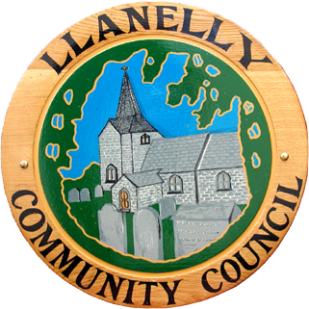 Minutes of Ordinary Meeting held remotely via Zoom on April 12th 2021 at 7pm– Llanelly Community CouncilPresent:  Cllr R Dixon (Chair),  Cllr G Nelmes, Cllr N Curtis,  Cllr P Bell, Cllr H StockhamIn Attendance:Clerk – N James, Apologies:Cllr H Jarvis, Cllr K Rose.Declaration of Interest:There were no declarations of interest.Open SessionThere were no members of the public logged on nor had any items been forwarded to the Clerk for discussion.4.	Minutes of Previous Meeting The Minutes of the meeting of the 8th March were approved. 5.	Matters Arising from 8th March meetingPara 5a – a meeting with a member of the Gwent Wildlife Trust had taken place and it had been agreed that the Council would plant 22 fruit trees alongside the footpath on the eastern border of the playing fields. This would complete an avenue of trees from the Scout Hut to Bryn Glas.Para 5c –the refurbishment of the skate park had now been completed.Para 5d –in Cllr Dainton’s absence the update on the bench was deferred. Para 5h – the Chair advised that there was still no decision as to whether the School would need to make use of the Centre for the summer term. (Sec’s note:  Cllr Nelmes had difficulty with the audio on his computer but had been trying to advise at the meeting that at the last Governors’ meeting it had been decided that the hall accommodation would not be required but they had passed a motion thanking the Council for the offer.)Para 8 – the Clerk advised that Llangattock Litterpickers requested a funding contribution to help their overall funding following their purchase of a vehicle replacement. After some comments it was agreed that this required more discussion with a larger complement of councillors. In the meantime it was also agreed that they should be asked to make a grant submission which could be discussed at a subsequent meeting, together with the subject of litter picking in Gilwern. Action: NJ.Planning20/19197/FUL – construction of single storey extension at 28 Crawshay Bailey Close, Gilwern – permission granted.21/19433/FUL – provision of turning space and installation of external lift at Windy Ridge, Llanelly Hill – permission granted.21/19474/FUL – two storey extension at Tyr Rhianydd, Maesygwartha – permission granted.21/19547/FUL – change of use from garage to study at 2 Hightrees Court, Gilwern –permission granted.21/19489/FUL – change of use from holiday let to residential accommodation at 2 Cae Aberduar, Clydach – permission granted.21/19495/FUL – construction of new veranda, patio and hedge/fence at 1 Brook Cottages, Llanelly Hill – permission granted.21/19583/FUL – single storey porch at 15 Fairhome, Gilwern – permission granted.21/19607/FUL- front extension to porch at 35 Malford Grove, Gilwern – permission granted.21/19692/FUL – single storey extension at Brynhyfryd, Usk Drive, Gilwern – comments awaited.21/19614/ADV – two maps in Main Road , Gilwern – comments awaited.21/19480/OUT – outline planning permission for two split level properties at 3&4 Ffynnon-y-Wenallt, Gilwern – comments awaited.21/19481/OUT – outline planning permission for one affordable dwelling at ExCoal Yard, Llanelly Hill – comments awaited.	21/19752/FUL – two storey extension at 28 Mametz Grove, Gilwern – comments awaited.Financea. Cheques – the following cheques had been signed by Cllrs, Dixon, Pratt or Nelmes         on behalf of the Council from 8th March: 3084 – EON – Xmas Lights – 85.26; 3085 – SSE Electricity – 374.16; 3086 – MCC Bowls Club maintenance – 1460.14; 3087 – Thomas Waste -26.80; 3088 – One Voice Wales Annual membership – 667.00; 3089  - J Williams rent for notice board – 10.00; 3090  - HMRC for Mar – 199.80; 3091 – Merlin Waste - 480.00; 3092  -E Keen – 171.17; 3093 – EON – 18.20; 3094 – Kings Ramps skate park – 2616.00; 3095 – Digital systems – 14.54; 3096/7 – MCC Rates – 1658.00 and 304.95; 3098 – Clydach AFC – 460.00; 3099 – Betterclean – 119.59; 3100 – Thomas Waste – 26.80; 3101 - BT - £237. 36; DD – Welsh Water -  101.72 and 92.45; SO – Country Bookkeeping – 5.00 x 2; SO – Salary – 799.25 x 2. These payments were approved; proposed by NC, seconded by HS. Receipts have been: £182.35 from U3A for the screen in the Community Centre and £243.36 from the Bowls Club for their annual payment towards the grounds maintenance.	Litter picking Station in the CommunityIn Cllr Dainton’s absence this item was deferred until the next meeting. Reports from Members on Outside BodiesThere were no reports from outside bodies.Reports from County CouncillorIn Cllr Pratt’s absence there was no report.Correspondence receivedWeekly updates on vaccinations from Aneurin Bevan Health Board.Consultation document on the BB National Park Management Plan review.Crime reports for the area from Gwent Police.Information on the Local Government and Elections Act.Information on the Good Councillors Guide to cyber security.Awareness from Gwent Police regarding scam Tesco calls and Royal Mail texts.Notices of temporary road closures in Blaenavon Road, Govilon, Old Trap Road, Gilwern, Twmballyn, Llanelly Hill and the A465.MCC notification of the impact of the pre-election period.Notification of the extension of the consultation period for the Torfaen LDP.WG Climate change newsletter.Information regarding the vacancies for three board members with NRW.Email from a local resident seeking a regulation that all dogs must be on a lead on the playing fields at Gilwern. After some discussion in which it was acknowledged that this would be difficult to enforce, could upset other dog walkers who wished to exercise their dogs on the fields, and nuisance dogs should be reported to the police, it was agreed to discuss at a later meeting with a fuller complement of councillors. Action: NJ.	Date of Next MeetingIt was agreed that the Council would hold next month’s AGM and follow-on Council meeting in the Main Hall maintaining social distancing rules. The AGM would start at 7pm on Monday 10th May.R DIXON							N JAMES